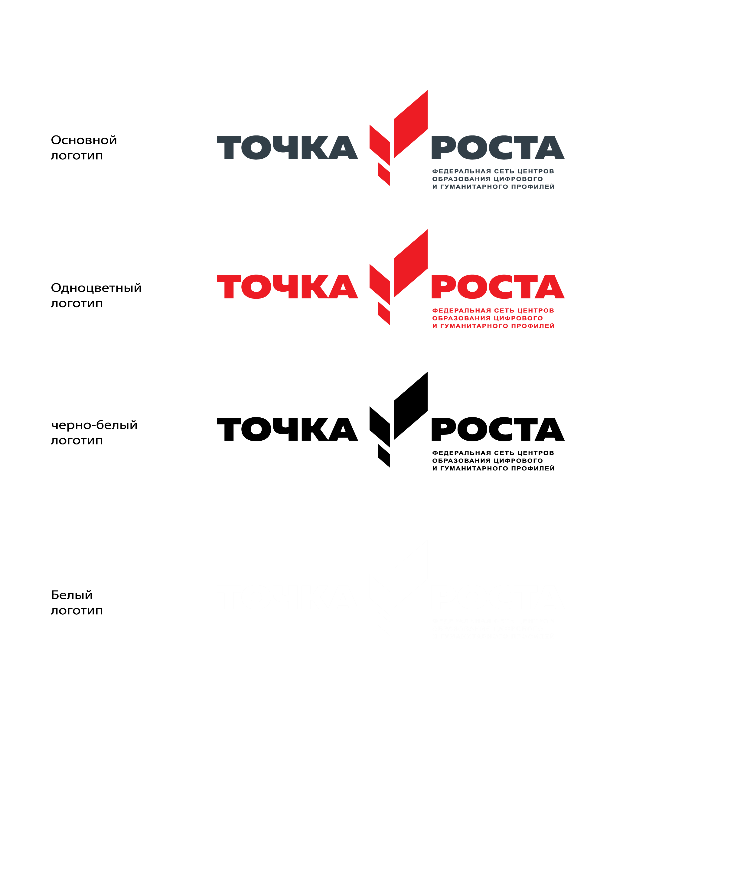 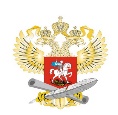 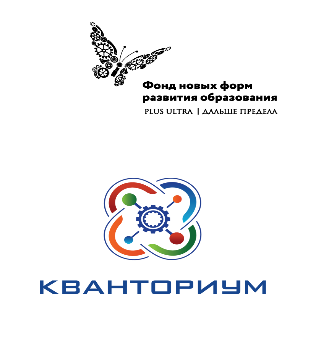 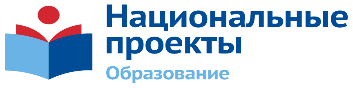 Утверждаю:Директор МКОУ «ДМЛ им.И.Гаджиева»________________Юсупова Я.Ш.ПЛАНучебно-воспитательных, внеурочных и социокультурных мероприятийв центре образования цифрового и гуманитарного профилей «Точка роста» 2021-2022 учебный год№ п/пСодержание деятельностиСодержание деятельностиУчастникиСроки проведенияОтветственные                                      Органнизационные мероприятия                                      Органнизационные мероприятия                                      Органнизационные мероприятия                                      Органнизационные мероприятия                                      Органнизационные мероприятия                                      Органнизационные мероприятия1.Составление и утверждение плана работы на 2021-2022 учебный годавгустРуководитель центра2.Организация набора детей, обучающихся по программам Центра «Точка Роста»августРуководитель центра3.Составление и утверждение расписания занятий, занятости кабинетов в Центре «Точка Роста»сентябрьРуководитель центра4.Внесение информации о кружках, регистрация обучающихся по дополнительным общеразвивающим программам в ИС в «Навигатор дополнительного образования детей»сентябрьУчебно-воспитательные мероприятияУчебно-воспитательные мероприятияУчебно-воспитательные мероприятияУчебно-воспитательные мероприятияУчебно-воспитательные мероприятияУчебно-воспитательные мероприятия1.Всероссийская акция для школьников «Урок цифры»ОбучающиесяОбучающиесяСентябрьПедагог поинформатике2.Единый урок безопасности всети ИнтернетОбучающиесяОбучающиесяОктябрьПедагог поинформатике3.Проведение экскурсии для родителей  в Центре «Точка роста»Родители, педагоги, обучающиесяРодители, педагоги, обучающиесяОктябрь  Руководитель, педагоги Центра4.Подготовка к школьному этапу предметных олимпиадОбучающиесяОбучающиесяСентябрь - октябрьУчителя-предметники5.Школа безопасности Учи.руОбучающиесяОбучающиесяНоябрь Педагог по ОБЖ6.Технологический диктантОбучающиеся Обучающиеся Декабрь Руководитель центра7.Неделя технологии в школеОбучающиеся,педагогиОбучающиеся,педагогиЯнварь Педагог по технологии8.Игровая программа «В стране шахматных чудес»ОбучающиесяОбучающиесяФевраль Педагогдополнительного образования9. Школьная научно-практическая конференция для обучающихся 5 – 9 классов «Исследование. Эксперимент.  Открытие»ОбучающиесяОбучающиесяМарт Руководитель центра10. Открытые уроки по ОБЖ «Школа выживания человека в ЧС»ОбучающиесяОбучающиесяМарт Педагог по ОБЖ11. Интеллектуальный марафон «Мир твоих возможностей»ОбучающиесяОбучающиесяАпрель Руководитель,педагоги	доп. образования12. Праздничный марафон «Этих дней не смолкнет Слава!»Педагоги, ученикиродителиПедагоги, ученикиродителиМай Руководитель, педагоги	доп. образования13.Выпуск новостей «Точка роста»Обучающиеся,педагоги, родителиОбучающиеся,педагоги, родителиВ течение годаПедагогдополнительного образования14.Организация и проведение мероприятий в дни школьных каникулОбучающиесяОбучающиесяВ	течение годаРуководитель,педагоги	доп. образованияВнеурочные мероприятияВнеурочные мероприятияВнеурочные мероприятияВнеурочные мероприятияВнеурочные мероприятияВнеурочные мероприятия1.Клуб интересных встречКлуб интересных встречОбучающиеся, педагоги школыОктябрь Декабрь Март Руководитель центра2.Выставка творческих работ «Краски осени»Выставка творческих работ «Краски осени»Обучающиеся, педагоги школы, родителиоктябрьПедагоги доп.образования3.Всероссийские открытые уроки «ПроеКТОриЯ»Всероссийские открытые уроки «ПроеКТОриЯ»ОбучающиесяПо графикуПедагоги доп.образования4.Шахматный турнирШахматный турнирОбучающиесяДекабрь Педагогдополнительного образования5.Фестиваль «Здоровым быть здорово!»Фестиваль «Здоровым быть здорово!»Обучающиеся, педагоги школы, родителиЯнварь Руководитель,педагоги	доп. образования6.Выставка творческих работ «В мире творчества…»Выставка творческих работ «В мире творчества…»Обучающиеся, педагоги школы, родителиАпрель Педагоги доп.образования7.Игра-соревнование «Азбука безопасности»Игра-соревнование «Азбука безопасности»ОбучающиесяМай Учителя начальных классов Социокультурные мероприятияСоциокультурные мероприятияСоциокультурные мероприятияСоциокультурные мероприятияСоциокультурные мероприятияСоциокультурные мероприятия1.«День открытых дверей». Обзорная экскурсия по Центру«День открытых дверей». Обзорная экскурсия по ЦентруОбучающиеся, педагоги, родители, жители селаСентябрь Педагоги Центра2. Билет в будущее Билет в будущееОбучающиеся, педагоги, родители, жители селаСентябрь Педагоги Центра3.Мастер-класс «Оказание первой помощи»Мастер-класс «Оказание первой помощи»Обучающиеся 5 – 9 классов,  педагоги, родители, жители селаОктябрь Педагог по ОБЖ4.  День доброты, посвященный Международному дню толерантности «Человек начинается с добра»  День доброты, посвященный Международному дню толерантности «Человек начинается с добра» Обучающиеся 1 – 11 классов,  педагоги, родители, жители селаНоябрь Руководитель Центра,  педагогидополнительного образования5.Интеллектуальная игра «Мы такие разные…»,посвящённая Всемирному дню инвалидов и Международному дню волонтёровИнтеллектуальная игра «Мы такие разные…»,посвящённая Всемирному дню инвалидов и Международному дню волонтёров Обучающиеся 1 – 11 классовДекабрь Руководитель Центра6.Квест-игра «Истина заключается в том, что истины не существует…»Квест-игра «Истина заключается в том, что истины не существует…» Обучающиеся 9 – 11 классов, родители, жители селаФевральПедагог по информатике7.Мастер-класс «Творческая мастерская»Мастер-класс «Творческая мастерская»Обучающиеся 5 – 6 классов, родители, жители селаМарт Педагогдополнительного образования8. Круглый стол «Жизнь дана на добрые  дела», посвящённый Весенней неделе добра Круглый стол «Жизнь дана на добрые  дела», посвящённый Весенней неделе добраОбучающиеся, педагоги, родители, жители селаАпрель Педагогдополнительного образования9.  Мультимедийный проект «Победе 77!»  Мультимедийный проект «Победе 77!»  Обучающиеся, педагоги, родители, жители селаМай Руководитель Центра,  педагогидополнительного образованияМетодическая работаМетодическая работаМетодическая работаМетодическая работаМетодическая работаМетодическая работа1.Коррекция и согласование рабочих программ по предметам «Технология», «Информатика», «ОБЖ»Коррекция и согласование рабочих программ по предметам «Технология», «Информатика», «ОБЖ»Педагоги школыАвгуст Руководитель Центра, педагоги центра2.Методическое сопровождение педагогов по работе в ЦентреМетодическое сопровождение педагогов по работе в ЦентреПедагоги школыВ течение годаРуководитель Центра3.Повышение квалификации педагогов Центра через участие в методических мероприятиях различного уровняПовышение квалификации педагогов Центра через участие в методических мероприятиях различного уровняПедагоги ЦентраВ течение годаРуководитель Центра4.Участие в конкурсах профессионального мастерстваУчастие в конкурсах профессионального мастерстваПедагоги ЦентраВ течение годаРуководитель Центра                                     Информационно-аналитическая работа                                     Информационно-аналитическая работа                                     Информационно-аналитическая работа                                     Информационно-аналитическая работа                                     Информационно-аналитическая работа                                     Информационно-аналитическая работа1.Освещение информации о деятельности Центра на сайте школы, в СМИОсвещение информации о деятельности Центра на сайте школы, в СМИПостоянно Руководитель Центра,  Педагог по информатике2.Фотогалерея «Аллея моих достижений»Фотогалерея «Аллея моих достижений»В течение годаПедагогидополнительного образования3.Анализ работы ЦентраАнализ работы ЦентраМай  Руководитель           Центра